Publicado en Sevilla el 14/12/2022 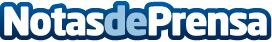 El Dr. Manuel de la Peña investido Caballero de la Orden del Camino de SantiagoEn una solemne ceremonia celebrada en la Sala Capitular del Ayuntamiento de Sevilla, el doctor Manuel de la Peña, Profesor de Cardiología y Presidente del Instituto Europeo de Salud y Bienestar Social, ha sido investido Caballero de la Orden del Camino de SantiagoDatos de contacto:Mariam Peña+34 91 411 80 90Nota de prensa publicada en: https://www.notasdeprensa.es/el-dr-manuel-de-la-pena-investido-caballero-de_1 Categorias: Historia Sociedad Galicia http://www.notasdeprensa.es